Jesper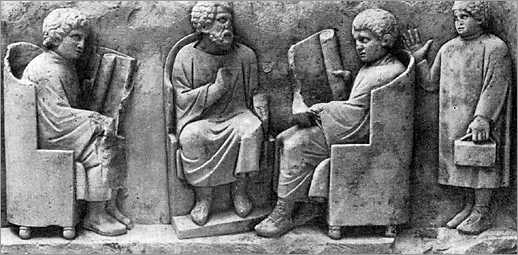       LektürekalenderSchuljahr:Zeitraum:Klasse:Autor(en):Werk(e):Thema:Woche 1Text / MaterialGrammatikWortschatzSonstigesWoche 2Text / MaterialGrammatikWortschatzSonstigesWoche 3Text / MaterialGrammatikWortschatzSonstigesWoche 4Text / MaterialGrammatikWortschatzSonstigesWoche 5Text / MaterialGrammatikWortschatzSonstigesWoche 6Text / MaterialGrammatikWortschatzSonstigesWoche 7Text / MaterialGrammatikWortschatzSonstigesWoche 8Text / MaterialGrammatikWortschatzSonstigesWoche 9Text / MaterialGrammatikWortschatzSonstigesWoche 10Text / MaterialGrammatikWortschatzSonstigesWoche 11Text / MaterialGrammatikWortschatzSonstigesWoche 12Text / MaterialGrammatikWortschatzSonstigesWoche 13Text / MaterialGrammatikWortschatzSonstigesWoche 14Text / MaterialGrammatikWortschatzSonstigesWoche 15Text / MaterialGrammatikWortschatzSonstigesWoche 16Text / MaterialGrammatikWortschatzSonstigesWoche 17Text / MaterialGrammatikWortschatzSonstigesWoche 18Text / MaterialGrammatikWortschatzSonstigesWoche 19Text / MaterialGrammatikWortschatzSonstigesWoche 20Text / MaterialGrammatikWortschatzSonstigesTermin(e):HaupttextNachschreibtextGrammatikWortschatzSonstiges